РЕСПУБЛИКА БАШКОРТОСТАНЗАКОНОБ УПОЛНОМОЧЕННОМ ПО ЗАЩИТЕ ПРАВ ПРЕДПРИНИМАТЕЛЕЙВ РЕСПУБЛИКЕ БАШКОРТОСТАНПринят Государственным Собранием - Курултаем Республики Башкортостан 30 января 2014 года.Настоящий Закон определяет правовое положение, основные задачи и компетенцию Уполномоченного по защите прав предпринимателей в Республике Башкортостан.Глава 1. ОБЩИЕ ПОЛОЖЕНИЯСтатья 1. Статус Уполномоченного по защите прав предпринимателей1. Должность Уполномоченного по защите прав предпринимателей в Республике Башкортостан (далее - Уполномоченный) является государственной должностью Республики Башкортостан и учреждается в соответствии с Конституцией Республики Башкортостан в целях обеспечения гарантий государственной защиты прав и законных интересов субъектов предпринимательской деятельности, зарегистрированных на территории Республики Башкортостан, и субъектов предпринимательской деятельности, права и законные интересы которых были нарушены на территории Республики Башкортостан, и соблюдения указанных прав органами государственной власти Республики Башкортостан, органами местного самоуправления и должностными лицами.2. Уполномоченный осуществляет свою деятельность в границах территории Республики Башкортостан.3. Местонахождение Уполномоченного - город Уфа.4. Уполномоченный и его рабочий аппарат являются государственным органом Республики Башкортостан с правом юридического лица, имеющим гербовую печать и бланки со своим наименованием и с изображением Государственного герба Республики Башкортостан.5. Уполномоченный при осуществлении своих полномочий независим и не подотчетен каким-либо государственным органам и органам местного самоуправления, их должностным лицам.6. Уполномоченный действует в пределах компетенции, установленной Федеральным законом от 7 мая 2013 года N 78-ФЗ "Об уполномоченных по защите прав предпринимателей в Российской Федерации" (далее - Федеральный закон "Об уполномоченных по защите прав предпринимателей в Российской Федерации") и настоящим Законом, не предпринимает действий и не принимает решений, отнесенных к компетенции других государственных органов и должностных лиц.7. Деятельность Уполномоченного дополняет существующие средства защиты прав и законных интересов субъектов предпринимательской деятельности, не отменяет и не влечет пересмотра компетенции государственных органов, органов местного самоуправления, их должностных лиц, обеспечивающих защиту и восстановление нарушенных прав и законных интересов субъектов предпринимательской деятельности.Статья 2. Правовые основы деятельности УполномоченногоУполномоченный в своей деятельности руководствуется общепризнанными принципами и нормами международного права, международными договорами Российской Федерации, Конституцией Российской Федерации, Конституцией Республики Башкортостан, Федеральным законом "Об уполномоченных по защите прав предпринимателей в Российской Федерации", иными нормативными правовыми актами Российской Федерации, настоящим Законом и иными нормативными правовыми актами Республики Башкортостан.Статья 3. Задачи УполномоченногоОсновными задачами Уполномоченного являются:1) защита прав и законных интересов субъектов предпринимательской деятельности (в том числе членов органов управления коммерческой организации в связи с осуществлением ими полномочий по управлению такой организацией) в Республике Башкортостан;(в ред. Закона РБ от 31.05.2023 N 722-з)2) содействие восстановлению нарушенных прав и охраняемых законом интересов субъектов предпринимательской деятельности;3) правовое просвещение субъектов предпринимательской деятельности по вопросам принадлежащих им прав и способов их защиты;4) содействие улучшению делового и инвестиционного климата в Республике Башкортостан;5) информирование общественности Республики Башкортостан о соблюдении и защите прав и законных интересов субъектов предпринимательской деятельности на территории Республики Башкортостан;6) осуществление контроля за соблюдением прав и законных интересов субъектов предпринимательской деятельности (в том числе членов органов управления коммерческой организации в связи с осуществлением ими полномочий по управлению такой организацией) органами государственной власти Республики Башкортостан, органами местного самоуправления, иными органами, организациями, наделенными федеральным законом отдельными государственными полномочиями или иными публичными полномочиями;(в ред. Закона РБ от 31.05.2023 N 722-з)7) содействие развитию общественных институтов, ориентированных на защиту прав и законных интересов субъектов предпринимательской деятельности;8) взаимодействие с предпринимательским сообществом;9) участие в формировании и реализации государственной политики в области развития предпринимательской деятельности, защиты прав и законных интересов субъектов предпринимательской деятельности.Глава 2. НАЗНАЧЕНИЕ НА ДОЛЖНОСТЬ И ОСВОБОЖДЕНИЕОТ ДОЛЖНОСТИ УПОЛНОМОЧЕННОГОСтатья 4. Требования к кандидату на должность Уполномоченного(в ред. Закона РБ от 06.12.2021 N 472-з)На должность Уполномоченного может быть назначен гражданин Российской Федерации, постоянно проживающий в Российской Федерации, не имеющий гражданства (подданства) иностранного государства либо вида на жительство или иного документа, подтверждающего право на постоянное проживание гражданина Российской Федерации на территории иностранного государства, и имеющий высшее образование.Статья 5. Порядок назначения на должность Уполномоченного1. Уполномоченный назначается на должность Государственным Собранием - Курултаем Республики Башкортостан большинством голосов от числа избранных депутатов Государственного Собрания - Курултая Республики Башкортостан по представлению Главы Республики Башкортостан, которое вносится по согласованию с Уполномоченным при Президенте Российской Федерации по защите прав предпринимателей и с учетом мнения предпринимательского сообщества.(в ред. Закона РБ от 07.12.2020 N 340-з)2. Кандидатура на должность Уполномоченного представляется Государственному Собранию - Курултаю Республики Башкортостан Главой Республики Башкортостан в течение тридцати дней до окончания срока полномочий предыдущего Уполномоченного. Государственное Собрание - Курултай Республики Башкортостан принимает постановление о назначении на должность Уполномоченного не позднее тридцати дней со дня истечения срока полномочий предыдущего Уполномоченного.(в ред. Закона РБ от 07.12.2020 N 340-з)3. В случае досрочного прекращения полномочий Уполномоченного кандидатура на должность Уполномоченного представляется Государственному Собранию - Курултаю Республики Башкортостан Главой Республики Башкортостан в течение тридцати дней со дня досрочного прекращения полномочий Уполномоченного. Государственное Собрание - Курултай Республики Башкортостан принимает постановление о назначении на должность Уполномоченного не позднее шестидесяти дней со дня досрочного прекращения полномочий Уполномоченного.(в ред. Закона РБ от 07.12.2020 N 340-з)Статья 6. Вступление в должность Уполномоченного1. Уполномоченный считается вступившим в должность с момента принесения на заседании Государственного Собрания - Курултая Республики Башкортостан присяги следующего содержания:"Клянусь защищать права и законные интересы предпринимателей, добросовестно исполнять свои обязанности, руководствуясь Конституцией Российской Федерации, Конституцией Республики Башкортостан, законодательством Российской Федерации, законодательством Республики Башкортостан, справедливостью и голосом совести".2. Присяга приносится после назначения Уполномоченного на должность.Статья 7. Срок полномочий Уполномоченного1. Уполномоченный назначается на должность сроком на пять лет, считая со дня принесения присяги. Уполномоченный продолжает осуществление своих полномочий до момента принесения присяги вновь назначенным Уполномоченным, кроме случаев, предусмотренных частью 2 статьи 8 настоящего Закона.2. Истечение срока полномочий Государственного Собрания - Курултая Республики Башкортостан, а также его роспуск не влекут прекращения полномочий Уполномоченного.3. Одно и то же лицо не может быть назначено на должность Уполномоченного более двух сроков подряд.Статья 8. Ограничения, связанные с замещением должности Уполномоченного1. Ограничения, связанные с замещением должности Уполномоченного, устанавливаются законами Российской Федерации и Республики Башкортостан.2. Уполномоченный обязан прекратить деятельность, не совместимую с его статусом, не позднее четырнадцати дней со дня вступления в должность. В случае, если в течение указанного срока Уполномоченный не выполнит данное требование, вопрос о прекращении его полномочий ставится перед Государственным Собранием - Курултаем Республики Башкортостан Главой Республики Башкортостан. Государственное Собрание - Курултай Республики Башкортостан принимает решение о прекращении его полномочий и назначает нового Уполномоченного в порядке, установленном настоящим Законом.(в ред. Закона РБ от 07.12.2020 N 340-з)3. В своей деятельности Уполномоченный не может руководствоваться решениями политической партии или иного общественного объединения, членом которого он состоит.Статья 9. Прекращение полномочий Уполномоченного1. Полномочия Уполномоченного прекращаются с момента вступления в должность вновь назначенного Уполномоченного.2. Полномочия Уполномоченного прекращаются досрочно в случаях, предусмотренных федеральными законами и Законом Республики Башкортостан от 27 декабря 2007 года N 505-з "О государственных должностях Республики Башкортостан".3. Вопрос о досрочном освобождении Уполномоченного от должности ставится перед Государственным Собранием - Курултаем Республики Башкортостан Главой Республики Башкортостан по представлению Уполномоченного при Президенте Российской Федерации по защите прав предпринимателей либо с его согласия.(в ред. Закона РБ от 07.12.2020 N 340-з)4. Уполномоченный досрочно освобождается от должности Государственным Собранием - Курултаем Республики Башкортостан большинством голосов от числа избранных депутатов Государственного Собрания - Курултая Республики Башкортостан.5. В случае истечения срока полномочий Уполномоченный считается освобожденным от должности без принятия соответствующего постановления Государственного Собрания - Курултая Республики Башкортостан.Глава 3. КОМПЕТЕНЦИЯ УПОЛНОМОЧЕННОГОСтатья 10. Права Уполномоченного1. В целях выполнения стоящих перед ним задач Уполномоченный:1) рассматривает жалобы субъектов предпринимательской деятельности о нарушении их прав и охраняемых законом интересов в сфере предпринимательской деятельности;2) выполняет в пределах своей компетенции поручения Уполномоченного при Президенте Российской Федерации по защите прав предпринимателей, предоставляет по его запросам информацию о нарушениях прав и охраняемых законом интересов субъектов предпринимательской деятельности в Республике Башкортостан и принятых мерах по их защите;3) оказывает правовую поддержку субъектам предпринимательской деятельности по вопросам их прав и законных интересов, форм и методов их защиты;4) информирует общественность Республики Башкортостан о состоянии соблюдения и защиты прав и законных интересов субъектов предпринимательской деятельности, деятельности Уполномоченного;5) готовит доклады о деятельности Уполномоченного, доклады по вопросам соблюдения прав и законных интересов субъектов предпринимательской деятельности.2. При осуществлении своей деятельности Уполномоченный вправе:1) запрашивать и получать от органов государственной власти, органов местного самоуправления и у должностных лиц необходимые сведения, документы и материалы;2) направлять в органы государственной власти Республики Башкортостан, органы местного самоуправления мотивированные предложения о принятии нормативных правовых актов (о внесении изменений в нормативные правовые акты или признании их утратившими силу), относящихся к сфере деятельности Уполномоченного;3) направлять Главе Республики Башкортостан мотивированные предложения об отмене или о приостановлении действия актов республиканских органов исполнительной власти;(в ред. Закона РБ от 07.12.2020 N 340-з)4) выступать с докладами по предмету своей деятельности на заседаниях Государственного Собрания - Курултая Республики Башкортостан и Правительства Республики Башкортостан;5) взаимодействовать с Уполномоченным при Президенте Российской Федерации по защите прав предпринимателей, государственными органами, органами местного самоуправления, предпринимательским сообществом, общественными объединениями и организациями в сфере обеспечения и защиты прав и законных интересов субъектов предпринимательской деятельности;6) информировать правоохранительные органы о фактах нарушения прав и законных интересов субъектов предпринимательской деятельности на территории Республики Башкортостан;7) обращаться к субъектам права законодательной инициативы с предложениями о внесении изменений в федеральное законодательство, законодательство Республики Башкортостан по вопросам совершенствования законодательства в сфере предпринимательской деятельности;8) осуществлять иные действия в рамках своей компетенции в соответствии с федеральным законодательством и законодательством Республики Башкортостан.3. В целях защиты нарушенных прав и законных интересов предпринимателей Уполномоченный вправе обратиться к Уполномоченному при Президенте Российской Федерации по защите прав предпринимателей, в федеральные органы государственной власти.Статья 11. Рассмотрение Уполномоченным жалоб субъектов предпринимательской деятельности1. Уполномоченный рассматривает жалобы субъектов предпринимательской деятельности, зарегистрированных в органе, осуществляющем государственную регистрацию на территории Республики Башкортостан, и жалобы субъектов предпринимательской деятельности, права и законные интересы которых были нарушены на территории Республики Башкортостан (далее также - заявители), на решения или действия (бездействие) органов государственной власти Республики Башкортостан, территориальных органов федеральных органов исполнительной власти в Республике Башкортостан, органов местного самоуправления, иных органов, организаций, наделенных федеральным законом отдельными государственными или иными публичными полномочиями, должностных лиц, нарушающих права и законные интересы субъектов предпринимательской деятельности.2. Уполномоченный рассматривает жалобы субъектов предпринимательской деятельности в порядке, установленном законодательством Российской Федерации.3. Направление жалобы по одному и тому же вопросу уполномоченным, осуществляющим свою деятельность в разных субъектах Российской Федерации, не допускается. В случае, если после принятия жалобы к рассмотрению Уполномоченным будет установлено, что аналогичная жалоба уже рассматривается уполномоченным в другом субъекте Российской Федерации, жалоба оставляется без дальнейшего рассмотрения и возвращается обратившемуся с ней субъекту предпринимательской деятельности.4. В ходе рассмотрения жалобы Уполномоченный вправе:1) запрашивать и получать от органов государственной власти Республики Башкортостан, территориальных органов федеральных органов исполнительной власти в Республике Башкортостан, органов местного самоуправления, иных органов, организаций, наделенных федеральным законом отдельными государственными или иными публичными полномочиями, и у должностных лиц необходимые сведения, документы и материалы;2) беспрепятственно посещать органы государственной власти Республики Башкортостан, органы местного самоуправления, иные органы, организации, наделенные федеральным законом отдельными государственными или иными публичными полномочиями, при предъявлении служебного удостоверения;3) без специального разрешения посещать расположенные в границах территории Республики Башкортостан места содержания под стражей и учреждения, исполняющие уголовные наказания в виде принудительных работ, ареста, лишения свободы, в целях защиты прав подозреваемых, обвиняемых и осужденных по делам о преступлениях, предусмотренных частями первой - четвертой статьи 159 и статьями 159.1 - 159.3, 159.5, 159.6, 160, 165 и 201 Уголовного кодекса Российской Федерации, если эти преступления совершены индивидуальным предпринимателем в связи с осуществлением им предпринимательской деятельности и (или) управлением принадлежащим ему имуществом, используемым в целях осуществления предпринимательской деятельности, либо если эти преступления совершены членом органа управления коммерческой организации в связи с осуществлением им полномочий по управлению такой организацией либо в связи с осуществлением коммерческой организацией предпринимательской или иной экономической деятельности, а также частями пятой - седьмой статьи 159 и статьями 171, 171.1, 171.3 - 172.3, 173.1 - 174.1, 176 - 178, 180, 181, 183, 185 - 185.4 и 190 - 199.4 Уголовного кодекса Российской Федерации;(п. 3 в ред. Закона РБ от 31.05.2023 N 722-з)4) принимать с письменного согласия заявителя участие в выездной проверке, проводимой в отношении заявителя в рамках государственного контроля (надзора) или муниципального контроля.5. При рассмотрении жалоб Уполномоченный вправе привлекать экспертов, способных оказать содействие в их полном, всестороннем и объективном рассмотрении.6. В целях рассмотрения обращений Уполномоченного органы государственной власти Республики Башкортостан, территориальные органы федеральных органов исполнительной власти в Республике Башкортостан, органы местного самоуправления, иные органы, организации, наделенные федеральным законом отдельными государственными или иными публичными полномочиями, по инициативе Уполномоченного могут создавать рабочие группы.Статья 12. Результаты рассмотрения жалобы Уполномоченным1. По результатам рассмотрения жалобы Уполномоченный обязан выполнить одно или несколько из следующих действий:1) разъяснить заявителю вопросы, касающиеся его прав и законных интересов, в том числе форм и способов их защиты, предусмотренных законодательством;2) передать жалобу в органы государственной власти Республики Башкортостан, территориальные органы федеральных органов исполнительной власти в Республике Башкортостан, органы местного самоуправления, иные органы, организации, наделенные федеральным законом отдельными государственными или иными публичными полномочиями, должностным лицам, к компетенции которых относится разрешение жалобы по существу. Направлять жалобу на рассмотрение должностному лицу, решение или действие (бездействие) которого обжалуется, запрещается;3) направить в орган государственной власти Республики Башкортостан, территориальный орган федерального органа исполнительной власти в Республике Башкортостан, орган местного самоуправления, иные органы, организации, наделенные законом отдельными государственными или иными публичными полномочиями, должностному лицу, в решениях или действиях (бездействии) которых усматривается нарушение прав и законных интересов субъектов предпринимательской деятельности, свое заключение, содержащее рекомендации по восстановлению нарушенных прав и соблюдению законных интересов субъектов предпринимательской деятельности и предотвращению подобных нарушений в дальнейшем;4) обратиться в суд с заявлением о признании недействительными ненормативных правовых актов, признании незаконными решений и действий (бездействия) органов государственной власти Республики Башкортостан (за исключением судебных органов), органов местного самоуправления, иных органов, организаций, наделенных федеральным законом отдельными государственными или иными публичными полномочиями, должностных лиц в случае, если оспариваемые ненормативный правовой акт, решение и действие (бездействие) не соответствуют закону или иному нормативному правовому акту и нарушают права и законные интересы субъектов предпринимательской деятельности в сфере предпринимательской деятельности, незаконно возлагают на них какие-либо обязанности, создают иные препятствия для осуществления предпринимательской деятельности;5) обратиться в арбитражный суд в случаях и в порядке, установленных законодательством Российской Федерации;6) направить в органы государственной власти Республики Башкортостан, территориальные органы федеральных органов исполнительной власти в Республике Башкортостан, органы местного самоуправления, иные органы, организации, наделенные федеральным законом отдельными государственными или иными публичными полномочиями, обращение о привлечении лиц, виновных в нарушении прав и законных интересов субъектов предпринимательской деятельности, к дисциплинарной, административной или уголовной ответственности в установленном законодательством порядке.2. Информация о результатах рассмотрения жалоб субъектов предпринимательской деятельности подлежит размещению (опубликованию) на официальном сайте Уполномоченного в информационно-телекоммуникационной сети "Интернет" при условии обязательного обезличивания персональных данных.Статья 13. Взаимодействие Уполномоченного и органов государственной власти, органов местного самоуправления, полномочных представителей Президента Российской Федерации в федеральных округах, инвестиционных уполномоченных в федеральных округах и иных лиц1. Уполномоченный в рамках своей компетенции осуществляет взаимодействие с Уполномоченным при Президенте Российской Федерации по защите прав предпринимателей, органами государственной власти, органами местного самоуправления, полномочными представителями Президента Российской Федерации в федеральных округах, инвестиционными уполномоченными в федеральных округах и иными лицами.2. Уполномоченный вправе присутствовать на заседаниях Государственного Собрания - Курултая Республики Башкортостан, его постоянных комитетов, Правительства Республики Башкортостан, коллегий республиканских органов исполнительной власти с правом совещательного голоса в случаях рассмотрения ими вопросов в области защиты прав и законных интересов субъектов предпринимательской деятельности.3. Проекты законов Республики Башкортостан, проекты постановлений Правительства Республики Башкортостан, затрагивающие права и законные интересы субъектов предпринимательской деятельности, направляются Уполномоченному в порядке, установленном соответственно Регламентом Государственного Собрания - Курултая Республики Башкортостан, Регламентом Правительства Республики Башкортостан.Статья 14. Ежегодный доклад, специальные доклады, информация о результатах деятельности Уполномоченного1. Не позднее трех месяцев после окончания календарного года Уполномоченный направляет ежегодный доклад о соблюдении прав и законных интересов субъектов предпринимательской деятельности в Республике Башкортостан, содержащий сведения о качественных и количественных показателях, характеризующих результаты деятельности Уполномоченного и состояние дел в сфере соблюдения и защиты прав и законных интересов предпринимателей, Главе Республики Башкортостан, в Государственное Собрание - Курултай Республики Башкортостан, Правительство Республики Башкортостан.(в ред. Закона РБ от 07.12.2020 N 340-з)2. По отдельным вопросам соблюдения прав и законных интересов субъектов предпринимательской деятельности Уполномоченный вправе направлять специальные доклады Главе Республики Башкортостан, в Государственное Собрание - Курултай Республики Башкортостан, Правительство Республики Башкортостан.(в ред. Закона РБ от 07.12.2020 N 340-з)3. Уполномоченный вправе представлять ежегодный доклад и специальные доклады на заседании Государственного Собрания - Курултая Республики Башкортостан на основании решения Президиума Государственного Собрания - Курултая Республики Башкортостан.4. Ежегодные доклады Уполномоченного подлежат размещению (опубликованию) на официальном сайте Уполномоченного в информационно-телекоммуникационной сети "Интернет".5. Ежегодный доклад, специальные доклады Уполномоченного могут быть опубликованы в средствах массовой информации в порядке, установленном законодательством Российской Федерации.6. По окончании календарного года Уполномоченный направляет Уполномоченному при Президенте Российской Федерации по защите прав предпринимателей информацию о результатах своей деятельности с оценкой условий осуществления предпринимательской деятельности в Республике Башкортостан и предложениями о совершенствовании правового положения субъектов предпринимательской деятельности.Глава 4. ГАРАНТИИ ДЕЯТЕЛЬНОСТИ УПОЛНОМОЧЕННОГОСтатья 15. Обязанности должностных лиц по содействию Уполномоченному в осуществлении его полномочийРуководители и иные должностные лица органов государственной власти Республики Башкортостан, территориальных органов федеральных органов исполнительной власти в Республике Башкортостан, органов местного самоуправления, иных органов, организаций, наделенных федеральным законом отдельными государственными или иными публичными полномочиями, обязаны обеспечить прием Уполномоченного, направить ответ в письменной форме на обращение Уполномоченного, а также предоставить Уполномоченному запрашиваемые сведения, документы и материалы в срок, не превышающий пятнадцати дней со дня получения соответствующего обращения. Ответ на обращение Уполномоченного направляется за подписью должностного лица, которому оно непосредственно было адресовано.Статья 16. Ответственность за воспрепятствование законной деятельности УполномоченногоВмешательство в деятельность Уполномоченного с целью повлиять на его решение, невыполнение должностными лицами законных требований Уполномоченного либо создание препятствий в осуществлении его деятельности, несоблюдение должностным лицом установленных сроков предоставления информации (документов, материалов, ответов на обращения) Уполномоченному влечет административную ответственность, установленную законодательством.Статья 17. Обеспечение деятельности Уполномоченного1. Финансовое, организационное, материально-техническое и кадровое обеспечение деятельности Уполномоченного осуществляется в порядке, определяемом Главой Республики Башкортостан.(в ред. Закона РБ от 07.12.2020 N 340-з)2. Финансирование деятельности Уполномоченного осуществляется за счет средств бюджета Республики Башкортостан.Статья 18. Общественные помощники Уполномоченного1. Уполномоченный вправе назначать общественных помощников, действующих на общественных началах.2. Общественные помощники Уполномоченного осуществляют представительские и экспертные функции.3. Положение об общественных помощниках утверждается Уполномоченным.Статья 19. Общественный экспертный совет при Уполномоченном1. При Уполномоченном по правам предпринимателей в целях оказания консультативной помощи может создаваться общественный экспертный совет на общественных началах из лиц, обладающих необходимыми познаниями в области прав и законных интересов субъектов малого и среднего предпринимательства.2. Положение об общественном экспертном совете, его количественный и персональный состав утверждаются Уполномоченным.Статья 20. Общественные приемные УполномоченногоУполномоченный вправе создавать на территории Республики Башкортостан общественные приемные, оказывающие субъектам предпринимательской деятельности консультативную помощь по вопросам, относящимся к компетенции Уполномоченного.Глава 5. ЗАКЛЮЧИТЕЛЬНЫЕ И ПЕРЕХОДНЫЕ ПОЛОЖЕНИЯСтатья 21. Признание утратившими силу отдельных законов (положений законов) Республики БашкортостанСо дня вступления в силу настоящего Закона признать утратившими силу:1) Закон Республики Башкортостан от 1 марта 2012 года N 514-з "Об Уполномоченном по правам предпринимателей в Республике Башкортостан" (Ведомости Государственного Собрания - Курултая, Президента и Правительства Республики Башкортостан, 2012, N 10 (376), ст. 514);2) статью 2 Закона Республики Башкортостан от 24 декабря 2012 года N 629-з "О внесении изменений в отдельные законодательные акты Республики Башкортостан" (Ведомости Государственного Собрания - Курултая, Президента и Правительства Республики Башкортостан, 2013, N 3 (405), ст. 100).Статья 22. Вступление в силу настоящего ЗаконаНастоящий Закон вступает в силу со дня его официального опубликования.ПрезидентРеспублики БашкортостанР.ХАМИТОВУфа, Дом Республики5 февраля 2014 годаN 42-з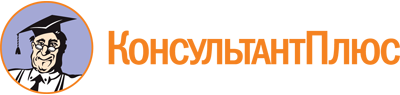 Закон Республики Башкортостан от 05.02.2014 N 42-з
(ред. от 31.05.2023)
"Об Уполномоченном по защите прав предпринимателей в Республике Башкортостан"
(принят Государственным Собранием - Курултаем РБ 30.01.2014)Документ предоставлен КонсультантПлюс

www.consultant.ru

Дата сохранения: 24.06.2023
 5 февраля 2014 годаN 42-зСписок изменяющих документов(в ред. Законов РБ от 07.12.2020 N 340-з,от 06.12.2021 N 472-з, от 31.05.2023 N 722-з)